Kurukshetra University, Kurukshetra(Established by the State Legislature Act XII of 1956)(‘A+’ Grade, NAAC Accredited)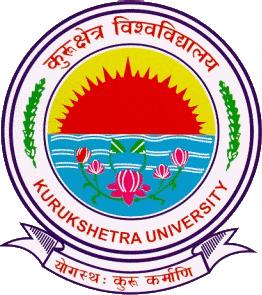 Scheme of Examinations and Syllabus of Bachelor of Science (B.Sc.) Home Science (CBCS-LOCF)Vth & VIth Semestersw.e.f. 2022-23 (For IIHS only)Department of Home Science CBCS-LOCF CURRICULUM (2022-23)(For the Batches Admitted From 2020-2021)Scheme of Examinations for B.Sc. Home Science (Vth and VIth Semester) under (CBCS-LOCF) 			Semester VSemester VIProgramme Outcomes (POs) for UG courses of Faculty of Life Sciences1. 	To develop skills in graduate students to be able to acquire theoretical and practical knowledge in fundamentals of biology in respective disciplines of plants, animals, microbes and environment.2. 	To inculcate the ability to critically evaluate problems and apply lateral thinking and analytical skills for professional development.3.	To create awareness on ethical issues, good laboratory practices and biosafety.4. 	To develop ability in youth for understanding basic scientific learning and effective communication skills.5. 	To prepare youth for careers in teaching, industry, government organizations and self-reliant entrepreneurship.6. 	To make students aware of natural resources and environment and its sustainable utilization.7. 	To provide learning experience in students that instills deep interest in biological science for the benefit of society.Programme Specific Outcomes (PSOs) for B.Sc. Home Science1. 	PSO1: To impart knowledge and facilitate the development of skills and techniques in different areas of Home science (namely Foods, nutrition & dietetics, Human development, Textile and fashion technology and community resource management) required for personal, professional and community advancement.2. 	PSO2: To inculcate in students values and attitudes that enhance personal and family growth and to sensitize them to various social issues for the development of human society.3. 	PSO3: To promote in students a scientific temper and competencies in research to enable contribution to the national and international knowledge base in Home science and allied fields.4. 	PSO4: Consequently, to empower our women students such that they are able to effect positive changes at multiple levels.B.Sc. (HOME SCIENCE)SEMESTER – VDSE 1Course No.:  HS 501- A: Dietetics –I                                   MM: 80 + 20 =100								       	Duration of Exam: 3 hrs.							         Course Credit: 4Instructions for the Examiner: The examiner will set nine questions in all, selecting four questions from each section/unit and one compulsory objective type question.Instructions for the Candidate: The candidate will attempt five questions in all, selecting at least one question from each unit as well as compulsory questions.Course Outcomes: The outcomes for this course are:	CO1: To understand the modifications of normal diet for therapeutic purposes	CO2: Obtain knowledge about dietary management of diseases	CO3: Gain experience in making therapeutic adaptations of the normal diet	CO4: To gain practical knowledge of planning and preparing therapeutic diets.  UNIT –IDiet therapy: Definition, significance and principles of diet therapyModifications of the Normal Diet: General or Regular, Adequate or House Diet, Soft Diet Liquid Diets- Clear Liquid Diet, Full Liquid DietMode of Feeding- Enteral or Oral Route- Enteral (via) tube feeding Parenteral – Peripheral Vein Feeding, Total Parenteral Nutrition (TPN) Causes, symptoms and dietary modifications in following gastrointestinal 	disorders (GIT): Peptic ulcer, Irritable bowel syndrome (IBS), Constipation, Diarrhoea 	and   general dietary considerations for healthy gut,Nutrition during Febrile Disorders: Classification, metabolism and general dietary considerations of fevers Acute & chronic fevers -Typhoid &TuberculosisDietary modifications in surgical conditions: General Considerations, Pre-Operative and Postoperative DietUnit-IICauses, symptoms and dietary modifications of the following weight imbalance – 	Underweight, Overweight, Obesity     2.  Role of Nutrition in Liver disorders: Hepatitis: Types, Etiology, Symptoms, dietary modificationCirrhosis: Types, Etiology, Clinical Symptoms, dietary modificationHepatic Encephalopathy: Etiology, Clinical Symptoms, dietary modification3. Diseases of the Gallbladder: (brief) Cholecystitis and Cholelithiases4. Etiology, Symptoms &treatment of Arthritis & its types and GoutReferences:Khanna K, Gupta S, Seth R, Passi SJ, Mahna R, Puri S (2013.0). Textbook of Nutrition and Dietetics. Phoenix Publishing House Pvt. Ltd.  B. Srilakshmi (2019). Dietetics, 6th Edition, New Age International PublishersAntia.F.P. & Philip Abraham, Clinical Nutrition and Dietetics, 4th edition (1998), Oxford University Press. Seth V and Singh K (2007). Diet Planning through the Life Cycle Part II: Diet Therapy. A Practical Manual, 4th edition. Elite Publishing House Pvt. Ltdiseases.Stacy Nix (2009). William’s Basic Nutrition and Diet Therapy, 13.0th Edition. Elsevier Mosby.  Wadhwa A and Sharma S (2003.0). Nutrition in the Community- A Textbook. Elite Publishing Pvt Ltd, New Delhi.  ICMR (1989) Nutritive value of Indian Foods. National Institute of Nutrition, Indian Council of Medical Research, Hyderabad.  ICMR (2011) Dietary Guidelines for Indians – A Manual. National Institute of Nutrition, Indian Council of Medical Research, Hyderabad. Wardlaw, Smith. Contemporary Nutrition: A Functional Approach. 2nd ed: 2012.Mc Graw Hill. 46 Williams Melvin. Nutrition for health, fitness and sports. 2004.Mc Graw Hill Mapping of Course Outcomes with Program Outcomes (CO/PO)Paper No. DSE-1: HS 501-A Dietetics-IMapping of Course Outcomes to Program Specific Outcomes (CO/PSO)Paper No. DSE-1: HS 501-A Dietetics-IB.Sc. (HOME SCIENCE) V SemesterDSE 1Course No.: HS 501 A: Dietetics-I Lab				M.M:   50Duration of Exam: 3 hrsCourse credit: 2 Course Outcomes: The course outcomes for this course are-CO1: To prepare diet plans for various physiological conditions.CO2: To calculate the nutritional content provided by these dietary plans as compared with the recommended dietary allowances.   Syllabus:	1. Planning of diets in various diseased conditions as mentioned in the theory.	2. Calculation of nutrient content of diet using unitary method/food exchange method	3.. Preparation of therapeutic diets for patients and calculation of its nutritive valueMapping of Course Outcome with Program Outcome (CO/PO)Paper No. DSE-1: HS 501-A Dietetics-I LabMapping of Course Outcomes to Program Specific Outcomes (CO/PSO)Paper No. DSE-1: HS 501-A Dietetics-I LabB.Sc. (HOME SCIENCE)SEMESTER – VDSE 1Course No.:  HS 501- B: Therapeutic Nutrition-I                         MM: 80+20=100								    Duration of Exam: 3 hrs.							  Course Credit: 4Instructions for the Examiner: The examiner will set nine questions in all, selecting four questions from each section/unit and one compulsory objective type question.Instructions for the Candidate: The candidate will attempt five questions in all, selecting at least one question from each unit as well as compulsory questions.Course Outcomes: The outcomes for this course are:	CO1: To understand the importance of health and fitness	CO2: Obtain knowledge on the role of diet in disease conditions	CO3: Gain experience in planning, preparing and serving therapeutic diets	CO4: To gain practical knowledge of preparing therapeutic diets.  Unit -IUnderstanding Fitness: Definition of fitness, health and related terms  Assessment of fitness Approaches for keeping fit   Introduction & Basic concepts of diet therapy and, role of dietician Therapeutic modifications of the normal diet  Common diseases/ disorders: Etiology, clinical features and nutritional management of:  Febrile disorders and HIV-AIDS  Diarrhoea, constipation  Diabetes (Type I & Type II) and cardiovascular diseases Unit IIWeight Management: Assessment, etiology, health complications of overweight and obesity:Diet and exercise for weight management  Fad diets  Principles of planning weight and reducing dietCauses, symptoms and dietary modifications in following Gastrointestinal  	Disorders: DiarrhoeaConstipationPeptic Ulcer, Irritable Bowel Syndrome (IBS) C. Etiology, clinical features and nutritional management of Food allergyFood intolerance   D. Etiology, clinical features and nutritional management of Eating disorders: anorexia nervosa Metabolic syndrome
References:Khanna K, Gupta S, Seth R, Passi SJ, Mahna R, Puri S (2013.0). Textbook of Nutrition and Dietetics. Phoenix Publishing House Pvt. Ltd.  B. Srilakshmi (2019). Dietetics, 6th Edition,  New Age International PublishersAntia.F.P. & Philip Abraham, Clinical Nutrition and Dietetics, 4th edition (1998), Oxford University Press. Seth V and Singh K (2007). Diet Planning through the Life Cycle Part II: Diet Therapy. A Practical Manual, 4th edition. Elite Publishing House Pvt. Ltdiseases.Stacy Nix (2009). William’s Basic Nutrition and Diet Therapy, 13.0th Edition. Elsevier Mosby.  Wadhwa A and Sharma S (2003.0). Nutrition in the Community- A Textbook. Elite Publishing Pvt Ltd, New Delhi.  ICMR (1989) Nutritive value of Indian  Foods. National Institute of Nutrition, Indian Council of Medical Research, Hyderabad.  ICMR (2011) Dietary Guidelines for Indians – A Manual. National Institute of Nutrition, Indian Council of Medical Research, Hyderabad. Wardlaw, Smith. Contemporary Nutrition: A Functional Approach. 2nd ed: 2012.Mc Graw Hill. 46  Williams Melvin. Nutrition for health, fitness and sports. 2004.Mc Graw Hill Mapping of Course Outcome with Program Outcome (CO/PO)Paper No. DSE 1: HS 501 B Therapeutic Nutrition-IMapping of Course Outcomes to Program Specific Outcomes (CO/PSO)Paper No. DSE 1:  HS 501 B Therapeutic Nutrition-IB.Sc. (HOME SCIENCE)Semester VDSE 1Course No.: HS 501 B: Therapeutic Nutrition-I Lab		M.M:   50Duration of Exam: 3 hrsCourse credit: 2 Course Outcomes: The course outcomes for this course are-CO1: To prepare diet plans for various physiological conditions.CO2: To calculate the nutritional content provided by these dietary plans as compared with the recommended dietary allowances.   Syllabus:	1. Planning of diets in various diseases: Febrile disorders, Diarrhoea, constipation, Peptic 		    ulcer, Underweight, overweight/ obesity, Diabetes and Cardiovascular diseases.	2. Calculation of nutrient content of diet using unitary method/food exchange method	3. Preparation & cooking of diets    Mapping of Course Outcomes with Program Outcomes (CO/PO)Paper No. DSE 1: HS 501-B Therapeutic Nutrition-I LabMapping of Course Outcomes to Program Specific Outcomes (CO/PSO)Paper No. DSE 1: HS 501-B Therapeutic Nutrition-I LabB.Sc. HOME SCIENCESEMESTER – VDSE 2Course No. HS 502-A: Entrepreneurial Techniques in Home Science-I	MM: 80+20=100								Duration of exam: 3 hrs.								Credit: 4Instructions for examiner: The examiner will set nine questions in all, selecting four questions from each section/unit and one compulsory objective type question.Instructions for candidate: The candidate will attempt five questions in all, selecting at least one question from each unit as well as compulsory question.Course Outcomes: The outcome of this course is:CO1. To understand the concept of entrepreneurshipCO2. To appreciate the need for entrepreneurship in present scenarioCO3. To understand the various Government schemes for development of entrepreneurshipCO4. To help the students to plan and start counseling center/boutique businessUnit– IEntrepreneurship: Definition, significance and barriers to entrepreneurshipFunctions of Entrepreneur: Entrepreneurial, Promotional, Managerial and Commercial Functions Types of Entrepreneurs: - On the basis of: Economic development, type of business, technology used, motivation, ownership, personality traits and Stages of development.Difference between an entrepreneur and an employee/intrapreneur.Process of entrepreneurship	Unit-IICompetencies of an entrepreneursSome of great Indian entrepreneursBusiness idea & its feasibility study: Process of generating ideaImportance of evaluating ideaImportance of feasibility studyTypes of feasibility studyBusiness plan & its executionElements of business planFormat of a business planEducational franchise: how to take franchise to start any business (a preschool/ kids play school) under established brand name. Government programmes for entrepreneurs and incentives given by Government for promotion of entrepreneursReferences:Gundry Lisa K. &Kickul Jill R.,2007, Entrepreneurship Strategy: Changing Patterns in New Venture Creation, Growth, and Reinvention, SAGE Publications, Inc.  Taneja& Gupta, 2001, Entrepreneur Development- New Venture Creation, Galgotia Publishing Company Arvind Kumar Bhatt, 2018, Innovation and Entrepreneurship. Laxmi Publications Pvt. Ltd.Mukherjee, A.K. and Roy, S. (2019), Entrepreneurship Development and Business Ethics. Oxford University Press.Mapping of Course Outcome with Program Outcome (CO/PO)Paper No DSE 2: HS 502-A: Entrepreneurial Techniques in Home Science-IMapping of Course Outcomes to Program Specific Outcomes (CO/PSO)Paper No DSE 2: HS 502-A: Entrepreneurial Techniques in Home Science-IB.Sc. HOME SCIENCESEMESTER – VDSE 2Course No.: HS 502 A:  Entrepreneurial Techniques in Home Science-I Lab																						M.M:   50Duration of Exam: 3 hrsCourse credit: 2 Course Outcomes: The course outcomes for this course are-CO1: To gain knowledge on how to make a business planCO2: To assess the potential of your business plan in practical life   Syllabus:1.Developing a Business Plan/ Project Proposal:Market survey to Identify main business idea and Selection of Product (home based food unit/ trading/ services)Prepare a business logo (if applicable) and identifying the product to be preparedAnalysis of similar services available in the market2. Learn to EarnProcurement of raw material and equipment / trading material and production of material Options:Manufacturing: Chocolates/ snacks/ Beverages/dupatta/suit/T-shirt/bed sheet/any decorative items/wall hanging/ face masks/utility item etc.  using various techniques like tie and dye/printing/painting/sketching/embroidery/ mirror work etc.  Trading: Stationery/ wrist band/ sauvenirs/ craft work/ biscuits/ fruit juices/ festival related items like diyas, rakhis, candles etc.Services: Mehndi art/ T-shirt painting/ sale of saplings/ running the stationery shopPreparation of products as mentioned above 3. Organizing an Exhibition:  Depending upon the number of students, groups will be formed. Each group will be given a unit and have to exhibit the content of that unit.4. Analyzing cost and profitMapping of Course Outcome with Program Outcome (CO/PO)Paper No. DSE 2: HS 502-A Entrepreneurial Techniques in Home Science-I LabMapping of Course Outcomes to Program Specific Outcomes (CO/PSO)Paper No. DSE 2: HS 502-A Entrepreneurial Techniques in Home Science-I LabB.Sc. HOME SCIENCESEMESTER – VDSE 2Course No: HS 502-B: Entrepreneurship and Enterprise Management-1						MM: 80+20=100								Duration of exam: 3 hrs.								Credit: 4Instructions for examiner: The examiner will set nine questions in all, selecting four questions from each section/unit and one compulsory objective type question.Instructions for candidate: The candidate will attempt five questions in all, selecting at least one question from each unit as well as compulsory question.Course Outcomes: The outcome of this course is:CO1. To understand entrepreneurship development.CO2. To understand the concept of enterprise and its componentsCO3. To help the students to plan and start their own start up in field of home-based bakery and childcare centerCO4. To understand the process of entrepreneurshipUNIT IConcept, nature and significance of entrepreneurship in India.Entrepreneurial Values and Core valuesEntrepreneurial Attitude: Features and Sources of Attitude				      Essential attitude of entrepreneur  Entrepreneurial Motivation: Process of motivation and motivational theoriesQualities of a successful entrepreneurUNIT IIImportance of ecological system framework in managing childcare centerUnderstanding of developmental theory and management theory to run a childcare center as an enterpriseComponents of Monitoring and evaluation of childcare services and programmes.Leading enterprises as childcare service providers (KIDZEE, Hello kids, Shemrock, Kangaroo kids).Conducting market survey to study the trend of boutique business.Various Outlets/Shops for procurement of different fabrics and latest accessories.Steps to be followed for running a successful boutique business.To study popular brands of famous dress-designers.Application of Digital Marketing.References:Gundry Lisa K. &Kickul Jill R.,2007, Entrepreneurship Strategy: Changing Patterns in New Venture Creation, Growth, and Reinvention, SAGE Publications, Inc.  Taneja& Gupta, 2001, Entrepreneur Development- New Venture Creation, Galgotia Publishing Company Arvind Kumar Bhatt, 2018, Innovation and Entrepreneurship. Laxmi Publications Pvt. Ltd.Mukherjee, A.K. and Roy, S. (2019), Entrepreneurship Development and Business Ethics. Oxford University Press.Mapping of Course Outcome with Program Outcome (CO/PO)Paper No. DSE 2: HS 502-B: Entrepreneurship and Enterprise Management-1Mapping of Course Outcomes to Program Specific Outcomes (CO/PSO)Paper No. DSE 2: HS 502-B: Entrepreneurship and Enterprise Management-1B.Sc. HOME SCIENCESEMESTER – VDSE 2	Course No.: HS 502-B: Entrepreneurship and Enterprise Management-1 Lab																M.M:   50Duration of Exam: 3 hrsCourse credit: 2 Course Outcomes: The course outcomes for this course are-CO1: To gain knowledge on how to select a business venture and make a business planCO2: To gain knowledge to assess the market potential of your business plan in terms of profit   Syllabus:Market survey to Identify main business idea and Selection of Product (Boutique or Trading)Prepare a business logo (if applicable) and identifying the product to be preparedAnalysis of similar services available in the marketProcurement of raw material and equipment / trading material and production of material like dupatta/suit/ saree/ T-shirt/bed sheet/any decorative items/wall hanging/ face masks/ any utility item etc.) using various techniques like tie and dye/printing/painting/sketching/embroidery/ mirror work etc. or trading of materialOrganizing exhibition/stalls in departmentCalculation of selling price and estimation of profitMapping of Course Outcome with Program Outcome (CO/PO)Paper No. DSE 2: HS 502- B: Entrepreneurship and Enterprise Management-1 Lab		Mapping of Course Outcomes to Program Specific Outcomes (CO/PSO)Paper No. DSE 2: HS 502- B: Entrepreneurship and Enterprise Management-1 Lab					B.Sc. HOME SCIENCESEMESTER-VDSE-3Course No: HS 503 A: Indian Textiles Heritage and Designing					          MM:80+20=100								          Duration of Exam: 3hrs.								          Course credit: 4Instructions for Examiner The examiner will set nine questions in all, selecting four questions from each unit and one compulsory objective type question.Instructions for Candidate The candidate will attempt five questions in all, selecting two questions from each unit and attempt one compulsory question.Course Outcomes: The outcomes for this course are:CO1: To gain knowledge about woven textiles, dyed textiles, printed and painted textiles of India.CO2: To acquaint with the methods of conservation of textiles.CO3: To develops skill for traditional embroideries.CO4: To understand the consumer behavior and trends of textile industry.Unit-IA. Origin, manufacturing process, color combinations and motifs used for following:Woven Textiles Uttar Pradesh – Banaras BrocadeBengal - Jamdani and BalucharDhaka – MulmulMaharashtra – PaithaniTamil Naidu – KanjeevaramMadhya Pradesh – Chanderi, Maheshwari  Kashmir – Carpets, durries, rugs and shawls. 							Resist Dyed Textiles 1. Gujrat – Bandhani,Patola.2.Rajasthan – Bandhej and leheriya.3. Andhra Pradesh – Ikat (Telia rumal, pochampalli)Printed and Painted Textiles Printed:       1. Gujrat – Ajrakh and dabu printing.       2. Rajasthan – Bagru Printing.       3. Madhya Pradesh – Bagh printing	Painted:        1.Andhra Pradesh – Kalamkari.        2. Bihar – Madubani        3. Rajasthan – Pichhwai        4. Orissa – PatchitraUnit – IITraditional embroideries: History, origin, types, Stitches, fabrics, threads, color combination and motifs of following: 	Kashmir – KashidaHimachal Pradesh- ChambarumalPunjab - Phulkari	Bengal – Kantha Karnataka – KasutiUttar Pradesh – ChickenkariBihar – Applique and patch work Gujrat – Kutch 												Care and maintenance of luxurious embroidery articles 	Consumer and textile industry:Factors influencing consumption of textile.Role of label for consumer in intelligent selection of clothing.Significance of Indian textile industry (Structure, growth, size of textile industry, role, govt. initiative and SWOT analysis of Indian textile industry).													Reference: Saraf D.N, “Indian Crafts”, Vikas Publishing House Pvt. Ltd. 1982 NaikShailaja D, “Traditional Embroideries of India”, APH Pub. Corp, New Delhi, 1996 Paine Sherla, “Embroidered Textiles”, Thames and Hudson Ltd, 1990 Chattopadhyay K, “Indian Embroidery”, Wiley Eastern Ltd., New Delhi, 1977.Marrel A, “The techniques of Indian Embroidery”, B.T. Batsford, London, 1992.Mehta J. Rustom, “Master pieces of Indian Textiles”, D.B.Taraporevala, Bombay (1970).Gillow John & Barnard Nicholas, “Traditional Indian Textiles”, Thames & Hudson Ltd. London (1991)  Webb M, “Embroidery Stitches”, Bounty Books London, 2006.Pandit S., “Indian Embroidery- its variegated charms”, Vinubhai Patel Baroda, 1976Mapping of Course Outcomes with Program Outcomes (CO/PO)Paper No. DES 3: HS 503-A: Indian Textiles Heritage and DesigningMapping of Course Outcomes to Program Specific Outcomes (CO/PSO)Paper No. DES 3: HS 503- A: Indian Textiles Heritage and DesigningB.Sc. HOME SCIENCESEMESTER-VDSE-3Course No: HS 503 A: Indian Textile Heritage and Designing Lab						 MM: 50                                                                                                                	Time Allowed: 3hrs.									Course Credit: 2Course Outcomes: The outcomes for this course are:CO1. To gain knowledge about popular Indian Traditional Textiles such as woven, resistdyed,           Painted/printed Textiles.CO2.  To acquire knowledge and develop skill for Indian Traditional Embroideries. CO3.  To study the consumer behavior and significance of Textile Industry.CO4.  To understand the various surface Ornamentation Techniques.SYLLABUS FOR PRACTICAL:Portfolio Development:Woven Textiles.Dyed TextilesPrinted and Painted TextilesEmbroideries and embroidery stitchesPreparation of one sample from each embroidery: Phulkari, Kashidakari, kasuti, Chikenkari, Kutch, Kantha, Chamba rumalPrepare one article of Surface Ornamentation of following Applique Work(b) Patch Work		(Bed sheet/Dupatta/saree/Table cloth/Wallhanging)Mapping of Course Outcomes with Program Outcomes (CO/PO)Paper No. DSE 3: HS 503 A: Indian Textiles Heritage and Designing LabMapping of Course Outcomes to Program Specific Outcomes (CO/PSO)Paper No. DSE 3: HS 503 A: Indian Textiles Heritage and Designing LabB.Sc. (HOME SCIENCE)SEMESTER - VSEC 3Course No.: HS 504: E-Commerce of Artifacts                                                             											MM: 50   Duration of Exam: 3 hrs.							 Course Credit: 2Instructions for the Examiner: The examiner will set nine questions in all, selecting four questions from each section/unit and one compulsory objective type question.Instructions for the Candidate: The candidate will attempt five questions in all, selecting at least one question from each unit as well as compulsory questions.Course Outcomes: The outcomes for this course are:	CO1: To understand traditional and electronic commerce	CO2: To obtain knowledge about e-commerce and its operation in major market segments	CO3: To gain practical experience in starting an e-commerce businessCO4: To know about security system and making payment on online platformUNIT 1Introduction to electronic commerce: history, definition and its basic features.Different types of e-commerce.Understanding e-commerce and Its operation in major market segments (B2B, B2C, C2C, C2B, D2C, B2G, G2B, G2C).Advantages and disadvantages of e-commerce.UNIT 2Steps to start an E-Commerce business of artifacts.Difference between traditional commerce, e-commerce and e-business.Payment and security system of e-commerce.Understand the business strategy of some successful e-commerce brands like Amazon, Flipkart, Alibaba, eBay, Walmart etc.Reference:Dave Chaffey(2013.0). E-business and e-commerce management:strategy, implementation and practice:5th edition, pearson education India.Dr. Shivani Arora (2017).E-commerce:1st edition, Taxmann, New Delhi.Dr. Sudeshna Chakraborty(2020). E-commerce for entrepreneurs:launch your ecommerce start up with strong technology and digital marketing ,BPB Publication P.T.Joseph, S.F(2019). E-commerce:an Indian perspective:6th edition, PHI learning pvt ltdMapping of Course Outcomes with Program Outcomes (CO/PO)Paper No. SEC-3: HS 504   E-Commerce of artifactsMapping of Course Outcomes to Program Specific Outcomes (CO/PSO)Paper No. SEC-3: HS 504    E-Commerce of artifactsB.Sc. HOME SCIENCESEMESTER – VIDSE 4Course No.: HS  601 A: Dietetics -II                                 MM :80+20=100								    Duration of Exam: 3 hrs.					 	 	 Course Credit:4Instructions for the Examiner:The examiner will set nine questions in all, selecting four questions from each section/unit and one compulsory objective type question.Instructions for the Candidate:The candidate will attempt five questions in all, selecting at least one question from each unit as well as compulsory questions.Course Outcomes: The outcomes for this course are:	CO1: To understand the modifications of normal diet for therapeutic purposes	CO2: Obtain knowledge about dietary management of diseases	CO3: Gain experience in making therapeutic adaptations of the normal diet	CO4: To gain practical knowledge of planning and preparing therapeutic diets.  Unit-INutrition in Diabetes Mellitus: Prevalence, Classification, Risk Factors, Clinical Characteristics and Metabolic changes in Diabetes.Diagnosis of Diabetes Mellitus (In brief), Management & Principles of Nutritional TherapyNutritional management of Insulin Dependent Diabetes Mellitus and Non-Insulin Dependent Diabetes Complications of Diabetes & dietary managementHypertension – Classification, Risk Factors, Symptoms, Dietary Management Nutrition in Cardiovascular Disorders:Atherosclerosis – Introduction, Etiology, Multiple Risk Factors, Treatment, Diet and Feeding Pattern, Food to be avoided and included.Acute Cardiovascular Disease – (myocardial infarction)– Dietary Management of Chronic Coronary Heart Disease and Congestive heart failure.Unit-IIA. Nutritional care in Cancer: Danger Signals, Causes, Nutritional management, Role of Antioxidants, Nutritional problems in cancer treatment·  B. Causes, symptoms and dietary modification in following: Acute and chronic renal failure Nephritis Type 1 & Type 2Kidney stonesC. Nutritional requirements and care during burn and surgeryReferences:Khanna K, Gupta S, Seth R, Passi SJ, Mahna R, Puri S (2013.0). Textbook of Nutrition and Dietetics. Phoenix Publishing House Pvt. Ltd.  Stacy Nix (2009). William’s Basic Nutrition and Diet Therapy, 13.0th Edition. Elsevier Mosby.  Wadhwa A and Sharma S (2003.0). Nutrition in the Community- A Textbook. Elite Publishing Pvt Ltd, New Delhi.  ICMR (1989) Nutritive value of Indian  Foods. National Institute of Nutrition, Indian Council of Medical Research, Hyderabad.  ICMR (2011) Dietary Guidelines for Indians – A Manual. National Institute of Nutrition, Indian Council of Medical Research, Hyderabad.  Seth V and Singh K (2007). Diet Planning through the Life Cycle Part II: Diet Therapy. A Practical Manual, 4th edition. Elite Publishing House Pvt. Ltdiseases.Wardlaw, Smith. Contemporary Nutrition: A Functional Approach. 2nd ed: 2012.Mc Graw Hill. 46  Williams Melvin. Nutrition for health, fitness and sports. 2004.Mc Graw Hill  William Aspden, Fiona Caple, Rob Reed, Allan Jones & Jonathan Weyers, Practical skills in Food Science, Nutrition and Dietetics (2011), Pearson Education Limited.Antia.F.P. & Philip Abraham, Clinical Nutrition and Dietetics, 4th edition (1998), Oxford University Press. 13.0. Srilakshmi.B., Dietetics, 6th Edition (2011), New Age International.Mapping of Course Outcomes with Program Outcomes (CO/PO)Paper No. DSE 4 HS 601-A: Dietetics-IIMapping of Course Outcomes to Program Specific Outcomes (CO/PSO)Paper No. DSE 4 HS 601-A: Dietetics-II B.Sc. (HOME SCIENCE)VI SemesterDSE 4Course No.: HS 601 A: Dietetics-II Lab			M.M:   50Duration of Exam: 3 hrsCourse credit: 2 Course Outcomes: The course outcomes for this course are-CO1: To prepare diet plans for various diseased conditions and calculation of   their nutritional 	content.CO2: Comparison of nutrient content of diets with the recommended dietary allowances and		suggesting modifications in the diets.   Syllabus:	1. Planning of diets in various diseased conditionsDiabetesCardio-vascular diseasesHypertensionCancerNephritisKidney stonesBurns,Surgery (Pre and post operative conditions)	2. Calculation of nutrient content of diet using unitary method/food exchange method	3. Preparation of diets for patientsMapping of Course Outcome with Program Outcome (CO/PO)Paper No. DSE-4: HS 601-A Dietetics-II LabMapping of Course Outcomes to Program Specific Outcomes (CO/PSO)Paper No. DSE-4: HS 601-A Dietetics-II LabB.Sc. (HOME SCIENCE)SEMESTER – VIDSE 4Course No.:  HS 601- B: Therapeutic Nutrition-II 		MM: 80+20=100								    Duration of Exam: 3 hrs.							 Course Credit: 4Instructions for the Examiner: The examiner will set nine questions in all, selecting four questions from each section/unit and one compulsory objective type question.Instructions for the Candidate:The candidate will attempt five questions in all, selecting at least one question from each unit as well as compulsory questions.Course Outcomes: The outcomes for this course are:	CO1: To understand the importance of health and fitness	CO2: Obtain knowledge on the role of diet in disease conditions	CO3: Gain experience in planning, preparing and serving therapeutic diets	CO4: To gain practical knowledge of preparing therapeutic diets.  Unit -IPrinciples of diet therapy-Routine hospital diets-Pre and Post operative diets Special feeding methods-Tube feeding and Total Parenteral nutritionMetabolic change in fevers-Modification of diet in Typhoid and Tuberculosis Diet in Burns and HIVDiabetes mellitus-Prevalence, types, symptoms and metabolic changes, Diagnosis, treatment with diet and insulin, complications.Nutrition management in acute and chronic pancreatitis  Diet in degenerative diseases Etiology and modification of diet in Hypertension Unit-IIPrevalence, risk factors and modification of diet in atherosclerosis Risk factors Modification of diet in cancer-Nutritional problems of cancer therapy Role of antioxidants in the prevention of degenerative diseases  Diet in kidney disorders Etiology, symptoms and modification of diet in nephritis, nephritic syndrome, acute renal failure and chronic renal failure-Dialysis Etiology and modification of diet in urinary calculi, gout, phenylketonuria. Diet therapy in nutritional anemia Mapping of Course Outcome with Program Outcome (CO/PO)Paper No. DSE 4: HS 601 B Therapeutic Nutrition-IIMapping of Course Outcomes to Program Specific Outcomes (CO/PSO)Paper No. DSE 4:  HS 601 B Therapeutic Nutrition-IIB.Sc. (HOME SCIENCE)Semester VIDSE 4Course No.: HS 601 B: Therapeutic Nutrition-II Lab		M.M:   50Duration of Exam: 3 hrsCourse Credit: 2 Course Outcomes: The course outcomes for this course are-CO1: To prepare diet plans for various physiological conditions.CO2: To calculate the nutritional content provided by these dietary plans as compared with the recommended dietary allowances.   Syllabus:	1. Planning of diets in various diseases: Typhoid, tuberculosis, , diabetes, atherosclerosis, burn, HIV, pancreatitis, renal diseases, gout and nutritional anaemia	2. Calculation of nutrient content of diet using unitary method/food exchange method	3. Preparation of diets    Mapping of Course Outcomes with Program Outcomes (CO/PO)Paper No. DSE 4: HS 601-B Therapeutic Nutrition-II LabMapping of Course Outcomes to Program Specific Outcomes (CO/PSO)Paper No. DSE 4: HS 601-B Therapeutic Nutrition-II LabB.Sc. HOME SCIENCESEMESTER – VIDSE 5Course No. HS 602-A: Entrepreneurial Techniques in Home Science-II 												MM: 80+20=100								Duration of exam: 3 hrs.								Course Credit: 4Instructions for examiner:The examiner will set nine questions in all, selecting four questions from each section/unit and one compulsory objective type question.Instructions for candidate: The candidate will attempt five questions in all, selecting at least one question from each unit as well as compulsory question.Course Outcomes: The outcome of this course is:CO1. To understand various components of entrepreneurship development.CO2. To understand the significance and need of women entrepreneurs.CO3. To understand the self-employment programes for development of entrepreneurshipCO4. To help the students to plan and start home based bakery unit and childcare centerUnit-ICauses of slow growth of entrepreneurship in IndiaWomen Entrepreneurship: a) Business promoted by women   entrepreneur				b) Classification of women entrepreneur				c) Issues and limitations faced by women entrepreneurSelf-employment programmes for an entrepreneurSkills required for an entrepreneurSWOT analysis and matrix Meaning and importance of ethical entrepreneurshipUnit- IIMarketing research: Importance and process of marketing researchMarket survey: Importance and common methods used for surveying  Steps in a market surveyFinancial Planning:Importance of financial planComponents of financial planRole of technology and social media in creating new forms of businessSocial entrepreneurship: Characteristics and some examplesReferences:Gundry Lisa K. &Kickul Jill R.,2007, Entrepreneurship Strategy: Changing Patterns in New Venture Creation, Growth, and Reinvention, SAGE Publications, Inc.  Taneja& Gupta, 2001, Entrepreneur Development- New Venture Creation, Galgotia Publishing Company Arvind Kumar Bhatt, 2018, Innovation and Entrepreneurship. Laxmi Publications Pvt. Ltd.Mukherjee, A.K. and Roy, S. (2019), Entrepreneurship Development and Business Ethics. Oxford University Press.Mapping of Course Outcome with Program Outcome (CO/PO)Paper No DSE 5: HS 602-A: Entrepreneurial Techniques in Home Science-IIMapping of Course Outcomes to Program Specific Outcomes (CO/PSO)Paper No DSE 5: HS 602-A: Entrepreneurial Techniques in Home Science-IIB.Sc. Home ScienceSEMESTER – VIDSE 5Course No.: HS 602 A:  Entrepreneurial Techniques in Home Science-II Lab														M.M:   50Duration of Exam: 3 hrsCourse credit: 2 Course Outcomes: The course outcomes for this course are-CO1: To gain knowledge on how to make a business planCO2: To assess the potential of your business plan in practical life Syllabus:Developing a Business Plan/ Project Proposal:Market survey to Identify main business idea and Selection of Product(Home based food unit)/Trading/Service(Day care center)Prepare a business logo (if applicable) and identifying the product to be preparedAnalysis of similar services available in the marketPlan for Production/ TradingProcurement of raw material and equipment / trading material and production of materialSequential grouping of activities/ time management3. Production / Trading Preparation of home-based food products Marketing plan: Target consumers, advertising and promotion ideas, packaging (if applicable), storage and distributionCreating online (if possible) and offline platform for sale and distribution/ or organizing fate/stalls in department4. Estimating cost (fixed cost and Variable cost)5. Calculation of selling price and estimation of profitMapping of Course Outcome with Program Outcome (CO/PO)Paper No. DSE 5: HS 602-A Entrepreneurial Techniques in Home Science-II LabMapping of Course Outcomes to Program Specific Outcomes (CO/PSO)Paper No. DSE 5: HS 602-A Entrepreneurial Techniques in Home Science-II LabB.Sc. HOME SCIENCESEMESTER – VIDSE 5Course No: HS 602-B: Entrepreneurship and Enterprise Management-1I					MM: 80+20=100							Duration of exam: 3 hrs.							Course Credit: 4Instructions for examiner:The examiner will set nine questions in all, selecting four questions from each section/unit and one compulsory objective type question.Instructions for candidate: The candidate will attempt five questions in all, selecting at least one question from each unit as well as compulsory question.Course Outcomes: The outcome of this course is:CO1.To understand entrepreneurship development.CO2. To understand the concept of enterprise and its componentsCO3. To impart knowledge of managing finance for entrepreneurship.CO4. To help the students to plan and start a home-based food unit /childcare centerUNIT IEnterprise Planning and launching: Sensing business opportunities and assessing market potential Selection of enterprise and appraising its feasibilityManaging production and understanding marketingFinancial management: Estimation of project cost and profit assessmentNetworking of enterpriseUNIT IIScope of baking as entrepreneurial start and as up and as a full-time career       Duties and responsibilities of a baker      Planning to become a home baker entrepreneur    Success stories of famous baking entrepreneurs     Scope of establishing a childcare center as an enterprise and where to start it.      How to start the childcare center: Building, equipment, staffing, materials and supplies,         Licensing and certification.References:Gundry Lisa K. &Kickul Jill R.,2007, Entrepreneurship Strategy: Changing Patterns in New Venture Creation, Growth, and Reinvention, SAGE Publications, Inc.  Taneja& Gupta, 2001, Entrepreneur Development- New Venture Creation, Galgotia Publishing Company Arvind Kumar Bhatt, 2018, Innovation and Entrepreneurship. Laxmi Publications Pvt. Ltd.Mukherjee, A.K. and Roy, S. (2019), Entrepreneurship Development and Business Ethics. Oxford University Press.Mapping of Course Outcome with Program Outcome (CO/PO)Paper No.  DSE 5: HS 602-B: Entrepreneurship and Enterprise Management-1IMapping of Course Outcomes to Program Specific Outcomes (CO/PSO)Paper No.  DSE 5: HS 602-B: Entrepreneurship and Enterprise Management-1IB.Sc. HOME SCIENCESEMESTER – VIDSE 5Course No.: HS 602-B: Entrepreneurship and Enterprise Management-II Lab														M.M:   50Duration of Exam: 3 hrsCourse credit: 2 Course Outcomes: The course outcomes for this course are-CO1: To gain knowledge on how to select a business venture and make a business planCO2: To gain knowledge to assess the market potential of your business plan in terms of profit Syllabus:Selection of nature of entrepreneurship (Product development/Trading/ Service)Market study of available similar productsVisit to some entrepreneurs to get practical knowledge Arranging raw materials and equipmentDeveloping product/ Arranging productMarketing the product and estimating profitMapping of Course Outcome with Program Outcome (CO/PO)Paper No. DSE 5: HS 602- B: Entrepreneurship and Enterprise Management-1I Lab		Mapping of Course Outcomes to Program Specific Outcomes (CO/PSO)Paper No. DSE 5: HS 602- B: Entrepreneurship and Enterprise Management-1I LabB.Sc. (HOME SCIENCE)SEMESTER – VIDSE6 Course No.: HS 603:  Advance Apparel Designing and Fashion Illustrations               										MM:80+20=100								Duration of Exam: 3 hrs								Course Credit: 4Instructions for Examiner The examiner will set nine questions in all, selecting four questions from each unit and one compulsory objective type question.Instructions for Candidate The candidate will attempt five questions in all, selecting two questions from each unit and attempt one compulsory question.Course Outcomes: The outcomes for this course are:CO1: To obtain knowledge about pattern making, draping: their types and principles applied.CO2: To understand the methods of application of Design.CO3: To acquire knowledge about fashion Illustrations. CO4: To understand the concept of computer aided designing, Rendering and Portfolio making.UNIT-1Flat pattern: Concept, Importance, Terminology and tools. Advanced draping techniques, draping tools and equipment Principles of Draping,  Fitting: (i) Proper Fit.                                                                                                                                                                                                                 		(ii) Factors affecting good Fit.                                                                                                                                                                                         	             (iii)Common Fitting problems and their remedies.5.  Figure Analysis: Body proportion Theory	and different types of women’s body shapes and figures; Selection of Design in relation to figure types and fashion tips for various shapes		(Silhouette)								6. Types of Textile Designing:											Structural and Applied Design.									Decorative Design: Naturalistic, Conventional, Abstract, Historic and GeometricUnit-II	1. Fashion:  Terminology, Fashion Cycle, Fashion Forecast, Elements and principles2.Fashion illustration: Concept and its importance in fashion design, Theories of fashion adoption3. Sketching: Definition and mediums of sketching:		(i) Wet Media- Gouache, paint, acrylic water colours, pigments.			(ii) Dry Media- Pencil, Pen, graphite, charcoal, pastels, conte, silverpoint. 		4. Fashion accessories and its role in fashion and preference of fashion accessories among college girls5. Computer aided Designing, Rendering: Definition 						Rendering tools (Marker, copic Refills, Tria marker, prisma.colour, marker, white 	Gouache).		Rendering types and techniques. (Stipling, hatching and cross.hatching)	6. Port Folio: Concept and Importance.	7. Role of Fashion illustrator and career opportunities in fashion industryReferences: Mckelvey, Kathryn &Munslow, Janine, “Illustrating Fashion”, Blackwell Publishing Co. USA, 2007. Abling, Bina, “Fashion Sketchbook”, Om Book International, New Delhi, 2005.Kathryn McKelvey, “Fashion Source Book”, Om Book International, New Delhi,2005. Ireland, Patrick J, “Fashion Design Drawing & Presentation”, Om Book International, New Delhi, 2005. Greenwood, Kathyrn Moore and Murphy, Mary Fox, “Fashion Innovation & Marketing” Mac Millian Publishing Co., New York, 1978. Bevlin, Marjorie Elliote, “Design through discovery”, Holt, Rinehart and Winston, Inc., 1963.0.Lee, Sharon, “Inside fashion design”, Pearson Hall, 2004. Stone, Elaine, “In Fashion”, Fairchild Books, 2012. Fogg, Marne, “Illustrating Fashion bazaar 193.00-1970” Batsford, 2011. Troxelle&Judelle, Fashion Merchandising.Mapping of Course Outcomes with Program Outcomes (CO/PO)Paper No. DSE 6: HS 603: Advanced Apparel Designing and Fashion IllustrationsMapping of Course Outcomes to Program Specific Outcomes (CO/PSO)Paper No. DSE 6: HS 603: Advanced Apparel Designing and Fashion IllustrationsB.Sc. (HOME SCIENCE)SEMESTER – VIDSE6Course No.:  HS 603: Advance Apparel Designing and Fashion Illustrations Lab                                                      								MM: 50		Time Allowed: 3 hrs	  	Course Credit: 2Course Outcomes: The outcomes for this course are:	CO1: To understand the concept of basic figure drawing and their variations.	CO2: To learn the method of draping and preparation of computer aided designs.	CO3: To enhance the knowledge of sketching and garment detailing 	CO4: To develop skill for advanced apparel designing and garment construction.Syllabus Basic figure drawing, eight head and nine head figures.Draping of adult bodice block (front and back).Apply computer aided designs on decorative items-(Bed linen, curtain, table runner, mat, towel, etc.)Sketching of silhouettes in various textures:(Fur, satin, denim, tissue, silk, chiffon, knits, plaids, corduroy) Preparation of sample for Neckline finishes- Piping (on square, round and V-shaped neckline)Preparation of sample for sleeves, pockets, frills, fringes.Garment Construction:Skirts -   gathered, yoked or flared(anyone)Palazzo or Trouser Pant(anyone)Construction of formal Party Dress (Lehenga, Garara, Sharara) or Party Gown[anyone] using draping techniquePreparing any 2 fashion accessories: Cap/Hat/ Belt/ bagMapping of Course Outcomes with Program Outcomes (CO/PO)Paper No. DSE 6: HS 603: Advance Apparel Designing and Fashion Illustrations LabMapping of Course Outcomes to Program Specific Outcomes (CO/PSO)Paper No. DSE 6: HS 603: Advance Apparel Designing and Fashion Illustrations LabB.Sc. (HOME SCIENCE)SEMESTER - VISEC-4Course No.:  HS 604: Introductory Cosmetology (Practical)                                                  	         						MM: 50Duration of Exam: 3 Hrs. Course Credit: 2Course Outcomes: The outcomes for this course are:	CO1: To know about essentials of self-grooming for personality development	CO2: To have basic knowledge of skin, hair, nail art in professional way.	CO3: To get experience in professional makeup artistry.  	CO4: To get practical knowledge of starting up a salon or beauty care center.Self-Grooming: Clean up, Exfoliation, Moisturizing, Threading, Waxing, Bleaching, Practice of manicure and pedicure, Practice of nail artHair Styling: Thermal styling, Wet styling, Roller Setting, Artificial Aid, Blow drying, Ironing/ Crimping, Tongs, Pin curls, Finger wavingPractice of Massage: Hands, Arms, Legs, Head, FaceMake-up Essentials of make-up: Pre make up, Product knowledge, Colour theory, knowledge of different brushes used in make-up, Effects of light on make-up, Make up removalTypes of make-up: Day time, Evening and Party, Bridal, Procedure of CTMBasic corrective make-up for: Cheeks, Nose, Lips, Double chinIndian traditional beauty concept: Use of natural remedies for skin (ubtan, masks etc), Bindi designing, Henna designing, Saree draping (4 styles)Professional live sessions by visiting skin care centers, beauty clinics and salons for the purpose of professional exposure.Mapping of Course Outcome with Program Outcome (CO/PO)Paper No. SEC 4:  HS 604 Introductory Cosmetology LabMapping of Course Outcomes to Program Specific Outcomes (CO/PSO)Paper No. DSE 4: HS 604 Introductory Cosmetology LabOverall Mapping Matrix for B. Sc. (Home Science)CoursePaperCodePaperCodeNomenclatureCreditsContactHr/weekExamtime (hr)ExternalMarksInternalMarksTotalDSE1HS501-AHS501-ADietetics-I4438020100HS501-AHS501-ADietetics-I Lab24350-50ORORORORORORORORORORHS501-BTherapeutic Nutrition-I4438020100HS501-BTherapeutic Nutrition I Lab24350-50DSE2HS502-AEntrepreneurial Techniques inHome Science-I4438020100HS502-AEntrepreneurial Techniques inHome Science-I Lab24350-50ORORORORORORORORORHS502-BEntrepreneurship & EnterpriseManagement-I4438020100HS502-BEntrepreneurship & EnterpriseManagement-I Lab24350-50DSE3HS503-AIndian Textiles Heritage andDesigning 4438020100HS503-AIndian Textiles Heritage andDesigning Lab 24350-50ORORORORORORORORORHS503-BMOOCS in relevant subject6----150SEC-3HS504E-Commerce of artifacts24350-50Total2028500CoursePaperCodeNomenclatureCreditsContactHr/weekExamtime (hr)ExternalMarksInternalMarksTotalDSE4HS601-ADietetics-II4438020100HS601-ADietetics IILab24350-50ORORORORORORORORORHS601-BTherapeutic Nutrition-II4438020100HS601-BTherapeutic Nutrition II Lab24350-50DSE5HS602-AEntrepreneurial Techniques inHome Science-II4438020100HS602-AEntrepreneurial Techniques inHome Science-II Lab24350-50ORORORORORORORORORHS602-BEntrepreneurship & Enterprise Management-II4438020100HS602-BEntrepreneurship & Enterprise Management-II Lab24350-50DSE6HS603Advance Appareldesigning &Fashion illustrations4438020100HS603Advance Appareldesigning &Fashion illustrations Lab24350-50SEC-4HS604Introductory cosmetology Practical24350-50Total2030500COs/POs PO1 PO2 PO3 PO4 PO5 PO6 PO7 CO1 3.01.5 1.5 2.02.0 3.0 1.5CO2 2.5 1.52.01.5 3.0 2.01.5CO3 2.01.52.01.52.5 2 .02.0CO4 2.5 2.02.01.53.0 2.02.0 Average 2.51.6 1.8 1.6 2.6 2.2 1.7 COs/PSOsPSO1PSO2PSO3PSO4CO13.01.52.02.5CO22.51.52.02.0CO33.01.52.02.0CO43.01.52.02.0.Average2.81.52.02.1COs/PosPO1PO2PO3PO4PO5PO6PO7CO13.03.03.02.03.03.03.0CO23.02.02.02.03.02.03.0Average3.02.52.52.03.02.53.0COs/PSOsPSO1PSO2PSO3PSO4COs/PSOs3.02.03.03.0CO13.03.03.02.0CO23.02.53.02.5COs/PosPO1PO2PO3PO4PO5PO6PO7CO13.03.0223.023.0CO23.02223.03.03.0CO33.023.03.03.023.0CO43.03.03.03.03.023.0Average3.02.52.52.53.02.253.0COs/PSOsPSO1PSO2PSO3PSO4CO13.03.023.0CO23.03.022CO33.03.023.0CO43.03.03.03.0Average3.03.02.252.75COs/PosPO1PO2PO3PO4PO5PO6PO7CO13.023.02223.0CO23.03.023.023.03.0Average3.02.52.52.522.53.0COs/PSOsPSO1PSO2PSO3PSO4CO13.0223.0CO23.023.02Average3.022.52.5COs/PosPO1PO2PO3PO4PO5PO6PO7CO13.0213.03.013.0CO23.02223.03.03.0CO323.03.03.03.03.03.0CO423.03.03.03.023.0Average2.252.52.252.753.02.253.0COs/PSOsPSO1PSO2PSO3PSO4CO13.03.03.03.0CO23.03.03.02CO33.03.023.0CO43.03.03.03.0Average3.03.02.752.75COs/PosPO1PO2PO3PO4PO5PO6PO7CO13.03.03.023.03.03.0CO23.02223.023.0Average3.02.52.523.02.53.0COs/PSOsPSO1PSO2PSO3PSO4COs/PSOs3.023.03.0CO13.03.03.02CO23.02.53.02.5COs/PosPO1PO2PO3PO4PO5PO6PO7CO12212223.0CO23.03.02123.03.0CO33.03.023.03.023.0CO423.03.03.03.023.0Average2.52.752.02.252.52.253.0COs/PSOsPSO1PSO2PSO3PSO4CO13.0222CO23.023.02CO33.03.03.03.0CO43.03.03.03.0Average3.02.52.752.5COs/PosPO1PO2PO3PO4PO5PO6PO7CO13.03.03.023.03.03.0CO23.02223.023.0Average3.02.52.523.02.53.0COs/PSOsPSO1PSO2PSO3PSO4CO13.023.03.0CO23.03.03.02Average3.02.53.02.5COs/POs PO1 PO2 PO3 PO4 PO5 PO6 PO7 CO1 21 1.5 22 1.52CO2 1.5221.5 1 1.51.5CO3 212 1.52 1.51.5CO4 1.5 1.52 21.5 22Average 1.71.3.0 1.8 1.7 1.61.6     1.7COs/PSOsPSO1PSO2PSO3PSO4CO11.521.52CO21.51.51.51.5CO3221.51.5CO42222Average1.71.81.61.7COs/POs PO1 PO2 PO3 PO4 PO5 PO6 PO7 CO1 1.51 1.5 21.51.52CO2 1.221.5 1.5 1.51.51.5CO3 212 1.51.52 1.5CO4 1.5 1.21.5 21.51     1Average 1.51.3.0 1.61.7 1.51.51.5COs/PSOsPSO1PSO2PSO3PSO4CO11.51.21.51.5CO221.51.21.5CO31.511.21.2CO41.51.21.51.5Average1.61.21.3.01.4COs/POs PO1 PO2 PO3 PO4 PO5 PO6 PO7 CO1 3.01.5 1.5 22 3.0 1.5CO2 2.5 1.521.5 3.0 2 1.5CO3 21.52 1.52.5 2 2CO4 2.5 22 1.53.0 22 Average 2.51.6 1.8 1.6 2.6 2.2 1.7 COs/PSOsPSO1PSO2PSO3PSO4CO13.01.522.5CO22.51.522CO33.01.522CO43.01.522Average2.81.522.1COs/PosPO1PO2PO3PO4PO5PO6PO7CO13.0213.03.023.0CO223.0223.03.03.0CO33.023.03.03.022CO423.023.03.023.0Average2.52.52.02.753.02.252.75COs/PSOsPSO1PSO2PSO3PSO4CO13.0213.0CO2223.02CO33.03.023.0CO423.023.0Average2.52.52.02.75COs/PosPO1PO2PO3PO4PO5PO6PO7CO13.03.03.023.03.03.0CO23.02223.023.0Average3.02.52.523.02.53.0COs/PSOsPSO1PSO2PSO3PSO4CO13.023.03.0CO23.03.03.02Average3.02.53.02.5COs/POsPO1PO2PO3PO4PO5PO6PO7CO13.03.0223.023.0CO23.02223.03.03.0CO33.023.03.03.023.0CO43.03.03.03.03.023.0Average3.02.52.52.53.02.253.0COs/PSOsPSO1PSO2PSO3PSO4CO13.03.023.0CO23.03.022CO33.03.023.0CO43.03.03.03.0Average3.03.02.252.75COs/PosPO1PO2PO3PO4PO5PO6PO7CO13.023.02223.0CO23.03.023.023.03.0Average3.02.52.52.522.53.0COs/PSOsPSO1PSO2PSO3PSO4CO13.0223.0CO23.023.02Average3.022.52.5COs/PosPO1PO2PO3PO4PO5PO6PO7CO13.0213.03.013.0CO23.02223.03.03.0CO323.03.03.03.03.03.0CO423.03.03.03.023.0Average2.252.52.252.753.02.253.0COs/PSOsPSO1PSO2PSO3PSO4CO13.03.03.03.0CO23.03.03.02CO33.03.023.0CO423.03.03.0Average2.753.02.752.75COs/PosPO1PO2PO3PO4PO5PO6PO7CO13.03.03.023.03.03.0CO23.02223.023.0Average3.02.52.523.02.53.0COs/PSOsPSO1PSO2PSO3PSO4COs/PSOs3.023.03.0CO13.03.03.02CO23.02.53.02.5COs/PosPO1PO2PO3PO4PO5PO6PO7CO12212223.0CO23.03.02123.03.0CO33.03.023.03.023.0CO423.03.03.03.023.0Average2.52.752.02.252.52.253.0COs/PSOsPSO1PSO2PSO3PSO4CO13.0222CO23.023.02CO33.03.03.03.0CO43.03.03.03.0Average3.02.52.752.5COs/PosPO1PO2PO3PO4PO5PO6PO7CO13.03.03.023.03.03.0CO23.02223.03.03.0Average3.02.52.523.03.03.0COs/PSOsPSO1PSO2PSO3PSO4CO13.023.03.0CO23.03.022Average3.02.52.52.5COs/POs PO1 PO2 PO3 PO4 PO5 PO6 PO7 CO1 1.51 211 21.5CO2 1 2.53.01.5 1 2 2CO3 1.5121.51.5 1.52CO4 21.5 2.5 21.5 1.51.5 Average 1.51.6  2.3.0 1.5 1.2 1.71.7 COs/PSOsPSO1PSO2PSO3PSO4CO121.522CO22.511.52CO3211.51.5CO41.51.511.5Average21.21.51.7COs/POs PO1 PO2 PO3 PO4 PO5 PO6 PO7 CO1 1.51.5 2 11 11CO2 1121 1 1 1.5CO3 11.52 1.51 2 1.5CO4 1.2 1.51.5 1.51.2 1.5     1.5Average 1.11.3.0 1.8 1.2 1 1.3.03.0COs/PSOsPSO1PSO2PSO3PSO4CO121.51.51.5CO21.51.21.22CO321.21.21.5CO41.511.51.5Average1.71.21.3.01.6COs/POsPO1PO2PO3PO4PO5PO6PO7CO12322313CO22322323CO322323-3CO43322323Average2.252.752.252.03.01.63.0COs/PSOsPSO1PSO2PSO3PSO4CO13232CO23232CO33233CO43333Average3.02.753.02.5COSCOSPO1PO2PO3PO4PO5PO6PO7PSO1PSO2PSO3PSO4HS 101-AHS 101-A3.02.62.82.83.02.83.02.62.82.82.8HS 101-A LabHS 101-A Lab3.02.52.52.52.02.53.03.02.02.52.5HS 101-BHS 101-B2.52.52.02.753.02.252.752.52.52.02.75HS 101-B LabHS 101-B Lab2.52.52.02.52.02.53.02.02.02.52.5HS 102-AHS 102-A2.52.752.02.252.52.253.03.02.52.752.5HS 102-BHS 102-B2.252.52.252.753.02.253.03.03.02.252.75HS 103.0-AHS 103.0-A3.02.752.252.03.01.63.03.02.753.02.5HS 103.0-BHS 103.0-B3.02.62.3.02.53.02.63.02.82.02.152.16HS 103-B LabHS 103-B Lab	2.72.02.22.52.51.52.73.0		32.23.02.0HS 201-AHS 201-A1.72.02.32.01.72.02.33.02.52.12.8HS 201-A LabHS 201-A Lab1.32.01.71.22.71.51.7	2.51.21.51.5Hs 201-BHs 201-B2.81.71.81.53.01.51.33.02.83.03.0HS 201 B LabHS 201 B Lab2.81.71.81.531.51.332.833HS 202-AHS 202-A2.252.252.252.02.252.52.02.252.02.52.75HS 202-BHS 202-B2.252.51.752.52.52.51.752.252.02.52.75HS 203.0-AHS 203.0-A2.81.3.02.11.62.11.81.52.31.61.61.0HS 203-B HS 203-B 3.02.82.52.52.82.73.02.32.13.02.3HS 203-B LabHS 203-B Lab3.02.02.72.02.72.02.53.01.52.72.0HS 203-CHS 203-C2.23.02.82.73.02.02.52.81.72.72.5HS 301-AHS 301-A2.51.6 1.8 1.6 2.6 2.2 1.7 2.81.522.1HS 301-A LabHS 301-A Lab2.01.5 1.2 1.3.0 2.0 1.5 1.5 3.01.5 1.3.02.0 HS 301-BHS 301-B1.61.3.0 2.1 1.6 2.01.8 1.62.51.6 1.81.8 HS 301-B LabHS 301-B Lab2.21.5 2 1.4 1.71.6 1.62.61.6 1.72.0 HS 302-AHS 302-A2.21.5 2 1.4 1.71.6 1.62.61.6 1.72.0HS 302-A LabHS 302-A Lab2.01.5 1.2 1.3.0 2.0 1.5 1.5 3.02.0 2.02.0HS 302-BHS 302-B2.02.52.22.3.02.02.22.23.02.3.02.32.5HS 302- B LabHS 302- B Lab2.02.72.32.52.02.52.23.02.22.32.2HS 303.-AHS 303.-A2.52.752.02.252.52.253.03.02.52.752.5HS 303 -A LabHS 303 -A Lab3.02.53.02.52.02.52.753.02.52.752.5HS 303 -BHS 303 -B2.252.52.252.753.02.253.03.03.02.252.75SEC-1SEC-13.02.52.52.52.02.53.03.022.52.5HS 401-AHS 401-A2.252.52.252.753.02.253.03.03.02.752.75HS 401-A LabHS 401-A Lab3.02.52.52.03.02.53.03.02.53.02.5HS 401-BHS 401-B3.02.52.52.53.02.253.03.03.02.252.75HS 401-B LabHS 401-B Lab3.02.52.52.03.02.53.03.02.53.02.5HS 402-AHS 402-A2.42.0 2.1 2.42 2.1 2.62.52.6 2.52.6 HS 402-A LabHS 402-A Lab3.02.52.52.522.53.03.02.02.52.5HS 402-BHS 402-B2.52.752.252.53.02.252.75	3.02.752.252.75HS 402-B LabHS 402-B Lab2.252.52.252.753.02.253.03.03.02.252.75HS 403-AHS 403-A2.52.753.03.03.02.53.02.752.52.752.5HS 403-BHS 403-B3.02.752.753.03.02.53.02.752.752.752.75HS 403-C  LabHS 403-C  Lab3.02.52.52.53.01.52.03.02.03.03.0SEC-2SEC-2	2.32.62.22.32.0 2.02.5 2.0		32.6 2.32.0 DSE 1 HS 501 ADSE 1 HS 501 A2.51.6 1.8 1.6 2.6 2.2 1.7 2.81.52.02.1DSE 1 HS 501 A LabDSE 1 HS 501 A Lab3.02.52.52.03.02.53.03.02.53.02.5DSE  1 HS 501-BDSE  1 HS 501-B3.02.52.52.53.02.253.03.03.02.252.75DSE  1 HS 501-B LabDSE  1 HS 501-B Lab3.02.52.52.52.32.53.03.02.02.52.5DSE  2 HS 502-ADSE  2 HS 502-A2.252.52.252.753.02.253.03.03.02.752.75DSE  2 HS 501-A LabDSE  2 HS 501-A Lab3.02.52.52.03.02.53.03.02.53.02.5DSE  2 HS 502-B DSE  2 HS 502-B 	2.52.752.02.252.52.253.03.02.52.752.5DSE  2 HS 502-B LabDSE  2 HS 502-B Lab3.02.52.52.03.02.53.03.02.53.02.5DSE 3 HS 503-ADSE 3 HS 503-A1.71.3 1.8 1.7 1.61.6  1.71.71.81.61.7DSE 3 HS 503-A LabDSE 3 HS 503-A Lab1.51.3 1.61.7 1.51.51.51.61.21.31.4SEC-3 HS 504SEC-3 HS 5042.51.6 1.8 1.6 2.6 2.2 1.7 2.81.522.1DSE-4 HS 601-ADSE-4 HS 601-A2.52.52.02.753.02.252.752.52.52.02.75DSE-4 HS 601-A LabDSE-4 HS 601-A Lab3.02.52.52.03.02.53.03.02.532.5DSE-4 HS 601-B DSE-4 HS 601-B 3.02.52.52.53.02.253.03.03.02.252.75DSE-4 HS 601-B LabDSE-4 HS 601-B Lab3.02.52.52.52.02.53.03.02.02.52.5DSE-5 HS 602-A DSE-5 HS 602-A 2.252.52.252.753.02.253.02.753.02.752.75DSE-5 HS 602-A LabDSE-5 HS 602-A Lab3.02.52.52.03.02.53.03.02.53.02.5DSE-5 HS 602-BDSE-5 HS 602-B2.52.752.02.252.52.253.03.02.52.752.5DSE-5 HS 602-B LabDSE-5 HS 602-B Lab3.02.52.52.03.03.03.03.02.52.52.5DSE-6 HS 603DSE-6 HS 603		1.51.6  2.3 1.5 1.2 1.71.7 2.01.21.51.7DSE-6 HS 603 LabDSE-6 HS 603 Lab1.11.3 1.8 1.2 1.01.33.01.71.21.31.6SEC-4 HS 604SEC-4 HS 6042.252.752.252.03.01.63.03.02.753.02.5